ЕВПАТОРИЙСКИЙ ГОРОДСКОЙ СОВЕТ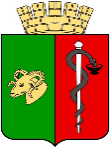 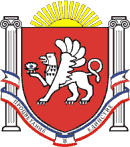 РЕСПУБЛИКИ КРЫМ
Р Е Ш Е Н И ЕII созывСессия №4028.12.2021                                       г. Евпатория                                     №2-40/5О поручении Контрольно-счётному органу-Контрольно-счётной палате городскогоокруга Евпатория Республики КрымВ соответствии со ст. 130-132 Конституции Республики Крым, ст. 38 Федерального закона от 06.10.2003 №131-ФЗ «Об общих принципах организации местного самоуправления в Российской Федерации», ст. 12 Федерального закона от 07.02.2011 №6-ФЗ «Об общих принципах организации и деятельности контрольно-счетных органов субъектов Российской Федерации и муниципальных образований», Положением о Контрольно-счётном органе городского округа Евпатория, утверждённого решением Евпаторийского городского совета Республики Крым от 09.11.2021 №2-36/2, Решением Евпаторийского городского совета от 27.02.2015г. №1-15/11 «Об утверждении Порядка включения в годовой план работы Контрольно-счётного органа - Контрольно-счётной палаты городского округа Евпатория Республики Крым поручений Государственного Совета Республики Крым, Евпаторийского городского совета Республики Крым, предложений и запросов Главы Республики Крым, Главы муниципального образования городского округа Евпатория – Председателя Евпаторийского городского совета Республики Крым», на основании поручения Главы Республики Крым  С.В. Аксёнова от 15.12.2021 № 1/01-32/8029 главам администрации муниципальных образований №30, учитывая рекомендации Комитета по вопросам местного самоуправления, нормотворческой деятельности и регламента протокол № 12/2021 от 27.12.2021 -городской совет РЕШИЛ:1.Поручить Контрольно-счётному органу - Контрольно-счётной палате городского округа Евпатория Республики Крым провести контрольное мероприятие «Проверка финансово-хозяйственной деятельности муниципальных унитарных предприятий «УК «УЮТ» и «МИР», осуществляющих деятельность по управлению многоквартирными домами на территории городского округа Евпатория Республики Крым, включая проверку целевого расходования денежных средств собственников помещений многоквартирных жилых домов» в первой квартале 2022года.2. Контрольно-счётному органу - Контрольно-счётной палате городского округа Евпатория Республики Крым включить контрольное мероприятие, указанное в ч.1 настоящего решения в Годовой план работы на 2022 год;3. Настоящее решение вступает в силу со дня его принятия и подлежит                    обнародованию на официальном сайте Правительства Республики Крым – http://rk.gov.ru
в разделе: муниципальные образования, подраздел – Евпатория, а так же на официальном сайте муниципального образования городской округ Евпатория Республики Крым – http://admin.my-evp.ru в разделе Документы, подраздел - Документы городского совета
в информационно-телекоммуникационной сети общего пользования.4. Контроль за исполнением настоящего решения возложить на Комитет по вопросам местного самоуправления, нормотворческой деятельности и регламента Евпаторийского городского совета.Врио председателяЕвпаторийского городского совета 						Э.М. Леонова